Child and Adolescent Psychiatrists in Oklahoma Outpatient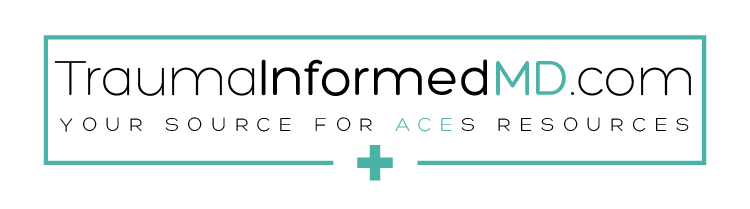 InpatientDr. Tayyaba AliEdmondD.Hammond and Assoc. PLLCDr. Robert Beasley Jr. EdmondPrivate Practice- Adult and PedsDr. Shawn KhavariEdmondPrivate Practice Dr. Peter StanbroEdmondStanbro Healthcare Group Dr. Robyn CowperthwaiteOKCOUDr. Swapna DeshpandeOKCOUDr. Whitney NallOKCOUDr. V. EkambaramOKCOU – psychiatry and sleep disordersDr. David CalenzaniOKCMercy Dr. Heather GeisOKCIntegris City Psychiatric ClinicDr. Ethan LindseyOKCPrivate Practice – St Anthony’s Dr. Patricia McKnightOKCPrivate Practice – NW ExpwyDr. Marcia MeiringOKCIPS Research, St Anthony’s Dr. Courtney NixonOKCPrivate Practice – The Nixon Clinic- NE OKC Dr. William OlivaOKCD. Hammond and Associates PLLCDr. Xiaohong HuOKCPrivate Practice – Spring Child & Adult PsychiatryDr. Haiwang TangOKCPrivate Practice – Spring Child & Adult PsychiatryDr. Sally VargheseOKCThe Holloway Group – N. MeridianDr. Shreekumar VinekarOKCFidelity Mental Health Services – med management Dr. Patrick Ellis NormanPrivate Practice Dr. Lauri KearnsNorman Private Practice Dr. Gregory ShadidNormanNorman ADD Center, specializes in ADHDDr. Keenan Smart Norman Private Practice – Summit Health and WellnessDr. Laura SmithNormanPrivate Practice – Willow Youth Mental HealthDr. Fadalia KimNormanPrivate Practice - Willow Youth Mental HealthDr. Thuy NguyenNormanPrivate Practice- Adolescents and Adults Dr. Ronald PenceAdaPrivate PracticeDr. Debra MeeStroudBlack Hawk Health CenterDr. Alzira VaidyaPonca CityPrivate PracticeDr. Masooda BurkiLawtonSouthwestern Medical Center Dr. Abel JurkowiczLawtonSouthwestern Medical CenterDr. Sridevi NagumalliWoodwardGroup Clinic Dr. Christopher PulsOkmulgeeCreek Nation Health center Dr. James HowardTalihina/McAlesterChoctaw Nation Behavioral Health Dr. Jana BingmanTulsaOUDr. Tara Buck TulsaOUDr. Tessa ChesherTulsaOSUDr. Sara CoffeyTulsaOSUDr. Kara FosterTulsaOU and St Francis Dr. Michelle HubnerTulsaPsychiatric Associates of Tulsa Dr. Elon JeffyTulsaPrivate Practice Dr. Andrew LiewTulsaOUDr. Dean MartinTulsaIndian Healthcare Resource CenterDr. Heath MuellerTulsa OUDr. Deanna StortsTulsaIndian Healthcare Resource CenterDr. Anton SurjaTulsa/BartlesvillePrivate Practice – Addiction Specialist Dr. David ShadidTulsaPrivate PracticeDr. Keely WheelerTulsaFlying W Health Care, St Francis Dr. Naveena BoindalaSpencerIntegris inpatient hospital Dr. Fiona LiSpencerIntegrisDr. Benjamin QuiambaoSpencerIntegrisDr. John RaizenSpencerIntegris Dr. Linda RamerSpencerIntegrisDr. Vimala SekarSpencerIntegris Dr. Virginia HellerTulsaParkside Psychiatric HospitalDr. Chariny HerringTulsaParkside (an ARNP sees clinic patients)Dr. Carolyn SteeleTulsaShadow Mountain Behavioral CenterDr. Anton SurjaTulsaShadow MountainDr. Jane BowerfindTulsaShadow MountainDr. Marvin JinTulsaShadow MountainDr. Joe Speer Tulsa Shadow MountainDr. Andrea SkeltonTulsa Shadow MountainDr. Scott MosemanTulsaLaureate Program for Eating DisordersDr. Khalil SalibaTulsaLaureate and Shadow Mountain ?TulsaCalm Center